Name:__________________________ Date Assigned: Mon.1/7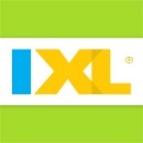 Period:  3   4					        Date Due: Tues. 1/15Instructions: Complete these standards and turn this sheet in by the due date above. A Smart Score > 80 will go in the gradebook as a 100. Any score below 80 goes in “as-is.”Name:__________________________ Date Assigned: Mon.1/7Period:  3   4					        Date Due: Tues. 1/15Instructions: Complete these standards and turn this sheet in by the due date above. A Smart Score > 80 will go in the gradebook as a 100. Any score below 80 goes in “as-is.”Name:__________________________ Date Assigned: Mon.1/7Period:  3   4					        Date Due: Tues. 1/15Instructions: Complete these standards and turn this sheet in by the due date above. A Smart Score > 80 will go in the gradebook as a 100. Any score below 80 goes in “as-is.”IXL #SKILL/TOPICSMART SCOREAA1Solutions to inequalitiesAA2Graph inequalities on number linesAA3Write inequalities from number linesBB1Does (x,y) satisfy an equation?IXL #SKILL/TOPICSMART SCOREAA1Solutions to inequalitiesAA2Graph inequalities on number linesAA3Write inequalities from number linesBB1Does (x,y) satisfy an equation?IXL #SKILL/TOPICSMART SCOREAA1Solutions to inequalitiesAA2Graph inequalities on number linesAA3Write inequalities from number linesBB1Does (x,y) satisfy an equation?